«Көзі нашар көретін балаларға арналғантактильді кітаптарды әзірлеу»қалалық шығармашылық тобы жиналысының бағдарламасыПрограмма заседания городской творческой группы педагогов - ассистентов«Разработка тактильных книг для слабовидящих детей»Өткізу күні: 4.01.2024 ж.Өткізу уақыты: 10.00 -12.00Модератор: Ш.С.Нұрахметова, әдіскер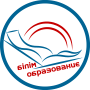 Павлодар қаласы білім беру бөлімініңәдістемелік кабинеті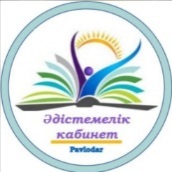 БекітемінӘдістемелік кабинетініңмеңгерушісі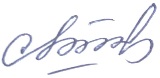 А.Сипатова                                             «4» қаңтар 2024 ж.№Баяндаманың тақырыбыАты-жөні, тегіУақыты1Педагог ассистентердің кәсіби өсуі мен құзыреттілігін арттыру.Повышение профессионального роста и компетенций педагогов- ассистентов.ҚББ ӘК әдіскері Нұрахметова Ш.СНурахметова Ш.С., методист МК ГОО10.00-10.052Тактильді кітаптарды әзірлеу және жасауРазработка и создание тактильных книг Абжатова Гульдана Кинаятовна,учитель казахского языкаСОШ им.М.Алимбаева10.05-10.303Мастер-класс:Тактильді кітаптарды қалай дұрыс жасауға боладыМастер класс: Как правильно создать тактильные книгиАбильманова Салтанат Сайлауовна, педагог – ассистент СОШ им. М.Алимбаева10.30-11.004Тактильді кітаптармен таныстыруОзнакомление с тактильными книгамиТұқман Салтанат Таймұсқызы, педагог-ассистент СОШ им.М.Алимбаева11.00- 11.305Метод «Поделись вопросом»«Сұрақпен бөліс» әдісіШанбаева Жанар Есенгалиевна, педагог – асситент СОШ им. М.Алимбаева11.30-11.506РефлексияАшық микрофонРефлексия Свободный микрофонҚББ ӘК әдіскері Нұрахметова Ш.СНурахметова Ш.С., методист МК ГОО11.50-12.00